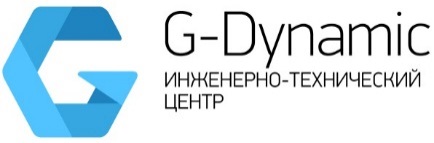 ОБЩЕСТВО С ОГРАНИЧЕННОЙ  ОТВЕТСТВЕННОСТЬЮ «ДЖИ ДИНАМИКА»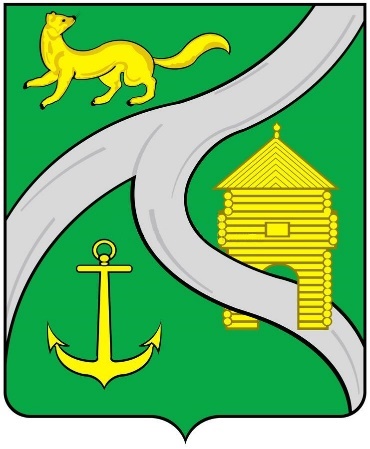 Книга 13. ОБОСНОВЫВАЮЩИЕ МАТЕРИАЛЫ К СХЕМЕ ТЕПЛОСНАБЖЕНИЯРазработка схемы теплоснабжения муниципального образования «город Усть-Кут»на период  2021-2025 гг.и на перспективу до 2028 г.Глава 13 Индикаторы развития систем теплоснабжения города Усть-КутИсполнитель: ООО «ДЖИ ДИНАМИКА»г. Санкт-Петербург, 2021 г.ОглавлениеОглавление	2Раздел 1	Результаты оценки существующих и перспективных значений индикаторов развития систем теплоснабжения	31.1	Количество прекращений подачи тепловой энергии, теплоносителя в результате технологических нарушений на тепловых сетях	31.2	Количество прекращений подачи тепловой энергии, теплоносителя в результате технологических нарушений на источниках тепловой энергии	41.3	Удельный расход условного топлива на единицу тепловой энергии, отпускаемой с коллекторов источников тепловой энергии (отдельно для тепловых электрических станций и котельных)	41.4	Отношение величины технологических потерь тепловой энергии, теплоносителя к материальной характеристике тепловой сети	61.5	Коэффициент использования установленной тепловой мощности	61.6	Удельная материальная характеристика тепловых сетей, приведенная к расчетной тепловой нагрузке	61.7	Доля тепловой энергии, выработанной в комбинированном режиме (как отношение величины тепловой энергии, отпущенной из отборов турбоагрегатов, к общей величине выработанной тепловой энергии в границах города Усть-Кут)	61.8	Удельный расход условного топлива на отпуск электрической энергии	61.9	Коэффициент использования теплоты топлива (только для источников тепловой энергии, функционирующих в режиме комбинированной выработки электрической и тепловой энергии)	61.10	Доля отпуска тепловой энергии, осуществляемого потребителям по приборам учета, в общем объеме отпущенной тепловой энергии	61.11	Средневзвешенный (по материальной характеристике) срок эксплуатации тепловых сете й(для каждой системы теплоснабжения)	61.12	Отношение материальной характеристики тепловых сетей, реконструированных за год, к общей материальной характеристике тепловых сетей	61.13	Отношение установленной тепловой мощности оборудования источников тепловой энергии, реконструированного за год, к общей установленной тепловой мощности источников тепловой энергии………	61.14	Отсутствие зафиксированных фактов нарушения антимонопольного законодательства (выданных предупреждений, предписаний), а также отсутствие применения санкций, предусмотренных Кодексом Российской Федерации об административных правонарушениях, за нарушение законодательства Российской Федерации в сфере теплоснабжения, антимонопольного законодательства Российской Федерации, законодательства Российской Федерации о естественных монополиях	7Раздел 2	Описание изменений (фактических данных) в оценке значений индикаторов развития систем теплоснабжения города Усть-Кут с учетом реализации проектов схемы теплоснабжения			 13Результаты оценки существующих и перспективных значений индикаторов развития систем теплоснабженияИндикаторы развития систем теплоснабжения разрабатываются в соответствии c ПП РФ №154 «Требования к схемам теплоснабжения, порядку их разработки и утверждения», пунктом 79 ПП РФ № 405 «О внесении изменений в некоторые акты Правительства Российской Федерации», Постановлением Правительства РФ от 16.03.2019 №276.В результате разработки в соответствии с пунктом 79 ПП РФ № 405 (в редакции ПП РФ №276 от 16.03.2019) должны быть приведены результаты оценки существующих и перспективных значений следующих индикаторов развития систем теплоснабжения:а) количество прекращений подачи тепловой энергии, теплоносителя в результате технологических нарушений на тепловых сетях;б) количество прекращений подачи тепловой энергии, теплоносителя в результате технологических нарушений на источниках тепловой энергии;в) удельный расход условного топлива на единицу тепловой энергии, отпускаемой с коллекторов источников тепловой энергии (отдельно для тепловых электрических станций и котельных);г) отношение величины технологических потерь тепловой энергии, теплоносителя к материальной характеристике тепловой сети;д) коэффициент использования установленной тепловой мощности;е) удельная материальная характеристика тепловых сетей, приведенная к расчетной тепловой нагрузке;ж) доля тепловой энергии, выработанной в комбинированном режиме (как отношение величины тепловой энергии, отпущенной из отборов турбоагрегатов, к общей величине выработанной тепловой энергии в границах поселения, городского округа, города федерального значения);з) удельный расход условного топлива на отпуск электрической энергии;и) коэффициент использования теплоты топлива (только для источников тепловой энергии, функционирующих в режиме комбинированной выработки электрической и тепловой энергии);к) доля отпуска тепловой энергии, осуществляемого потребителям по приборам учета, в общем объеме отпущенной тепловой энергии;л) средневзвешенный (по материальной характеристике) срок эксплуатации тепловых сетей (для каждой системы теплоснабжения);м) отношение материальной характеристики тепловых сетей, реконструированных за год, к общей материальной характеристике тепловых сетей (фактическое значение за отчетный период и прогноз изменения при реализации проектов, указанных в утвержденной схеме теплоснабжения) (для каждой системы теплоснабжения, а также для поселения, городского округа, города федерального значения);н) отношение установленной тепловой мощности оборудования источников тепловой энергии, реконструированного за год, к общей установленной тепловой мощности источников тепловой энергии (фактическое значение за отчетный период и прогноз изменения при реализации проектов, указанных в утвержденной схеме теплоснабжения) (для поселения, городского округа, города федерального значения).о) Отсутствие зафиксированных фактов нарушения антимонопольного законодательства (выданных предупреждений, предписаний), а также отсутствие применения санкций, предусмотренных Кодексом Российской Федерации об административных правонарушениях, за нарушение законодательства Российской Федерации в сфере теплоснабжения, антимонопольного законодательства Российской Федерации, законодательства Российской Федерации о естественных монополияхКоличество прекращений подачи тепловой энергии, теплоносителя в результате технологических нарушений на тепловых сетяхВ Таблице 1.1 представлены сведения о статистике отказов на тепловых сетях в г. Усть-Кут.Таблица 13.1 Статистика отказов тепловых сетей в г. Усть-Кут за 2020 годКоличество прекращений подачи тепловой энергии, теплоносителя в результате технологических нарушений на источниках тепловой энергииЗа 2018-2020 год на источниках тепловой энергии города Усть-Кут отказов оборудования, приведших к прекращению подачи тепловой энергии или теплоносителя, не зафиксировано.Удельный расход условного топлива на единицу тепловой энергии, отпускаемой с коллекторов источников тепловой энергии (отдельно для тепловых электрических станций и котельных)Удельный расход условного топлива на отпуск единицы тепловой энергии представлен в таблице 13.2.Таблица 13.2 Удельный расход условного топлива на отпуск тепловой энергии.Отношение величины технологических потерь тепловой энергии, теплоносителя к материальной характеристике тепловой сетиОтношение величины технологических потерь тепловой энергии, теплоносителя к материальной характеристике тепловой сети представлено в таблице 13.3.Коэффициент использования установленной тепловой мощностиКоэффициент использования установленной тепловой мощности представлен в таблице 13.4.Удельная материальная характеристика тепловых сетей, приведенная к расчетной тепловой нагрузкеУдельная материальная характеристика тепловых сетей, приведенная к расчетной тепловой нагрузке представлена в таблице 13.5.Доля тепловой энергии, выработанной в комбинированном режиме (как отношение величины тепловой энергии, отпущенной из отборов турбоагрегатов, к общей величине выработанной тепловой энергии в границах города Усть-Кут)Доля тепловой энергии, выработанной в комбинированном режиме, не определяется, так как в границах города Усть-Кут нет источников комбинированной выработки.Удельный расход условного топлива на отпуск электрической энергииУдельный расход условного топлива на отпуск электрической энергии не определяется, так как в границах города Усть-Кут нет источников комбинированной выработки.Коэффициент использования теплоты топлива (только для источников тепловой энергии, функционирующих в режиме комбинированной выработки электрической и тепловой энергии)Коэффициент использования теплоты топлива не определяется, так как в границах города Усть-Кут нет источников комбинированной выработки.Доля отпуска тепловой энергии, осуществляемого потребителям по приборам учета, в общем объеме отпущенной тепловой энергииДоля отпуска тепловой энергии, осуществляемого потребителям по приборам учета, в общем объеме отпущенной тепловой энергии представлена в таблице 13.6.Средневзвешенный (по материальной характеристике) срок эксплуатации тепловых сетей (для каждой системы теплоснабжения)Средневзвешенный (по материальной характеристике) срок эксплуатации тепловых сетей представлен в таблице 13.7.Отношение материальной характеристики тепловых сетей, реконструированных за год, к общей материальной характеристике тепловых сетейОтношение материальной характеристики тепловых сетей, реконструированных за год, к общей материальной характеристике тепловых сетей представлено в таблице 13.8.Отношение установленной тепловой мощности оборудования источников тепловой энергии, реконструированного за год, к общей установленной тепловой мощности источников тепловой энергииОтношение установленной тепловой мощности оборудования источников тепловой энергии, реконструированного за год, к общей установленной тепловой мощности источников тепловой энергии представлено в таблице 13.9.Отсутствие зафиксированных фактов нарушения антимонопольного законодательства (выданных предупреждений, предписаний), а также отсутствие применения санкций, предусмотренных Кодексом Российской Федерации об административных правонарушениях, за нарушение законодательства Российской Федерации в сфере теплоснабжения, антимонопольного законодательства Российской Федерации, законодательства Российской Федерации о естественных монополияхСлучаи зафиксированных фактов нарушения антимонопольного законодательства и применения санкций отсутствуют на территории города Усть-Кут.Таблица 13.3 Отношение величины технологических потерь тепловой энергии, теплоносителя к материальной характеристике тепловой сетиТаблица 13.4 Коэффициент использования установленной мощностиТаблица 13.5 Удельная материальная характеристика тепловых сетей, приведенная к расчетной тепловой нагрузкеТаблица 13.6 Доля отпуска тепловой энергии, осуществляемого потребителям по приборам учета, в общем объеме отпущенной тепловой энергииТаблица 13.7 Средневзвешенный (по материальной характеристике) срок эксплуатации тепловых сетейТаблица 13.8 Отношение материальной характеристики тепловых сетей, реконструированных за год, к общей материальной характеристике тепловых сетейТаблица 13.9 Отношение установленной тепловой мощности оборудования источников тепловой энергии, реконструированного за год, к общей установленной тепловой мощности источников тепловой энергииОписание изменений (фактических данных) в оценке значений индикаторов развития систем теплоснабжения города Усть-Кут с учетом реализации проектов схемы теплоснабженияАктуализированные индикаторы на 2020 год и перспективный период до 2028 года представлены в таблицах 13.1-13.9. Была произведена переоценка всех показателей, исходя из фактических данных за 2020 год, а также с учетом пересчета прогнозных значений отпуска тепловой энергии.Разработчик:Генеральный директорООО «Джи Динамика»____________________А.С. Ложкин«____» ___________ 2021 г.Заказчик:МКУ «Служба заказчика по ЖКХ»УКМО (ГП)______________________  А.В. Жданов«____» ___________ 2021 г.Количество отказов в тепловых сетях, ед2020 котельная «Лена»10.00котельная «Центральная»2.00котельная «Паниха»2.00котельная «РТС»2.00котельная «ЯГУ» 2.00котельная «Бирюсинка-2»2.00котельная «РЭБ (новая)»1.00котельная «ЗГР»11.00котельная «Лена-Восточная (новая)»10.00котельная «Холбос» 2.00котельная «Курорт»2.00котельная «УК 272/5»2.00котельная АО «Иркутскнефтепродукт»8.00котельная "ИНК"0.00ПараметрЕд. изм202020212022202320242025202620272028УРУТ на отпуск тепловой энергиикг.у.т./Гкалкотельная «Лена»208.30208.30208.30208.30208.30208.30208.30208.30208.30котельная «Центральная»201.40201.40201.40201.40201.40201.40201.40201.40201.40котельная «Паниха»244.20244.20244.20244.20244.20244.20244.20244.20244.20котельная «РТС»186.40186.40204.20204.20204.20204.20204.20204.20204.20котельная «ЯГУ» 247.70247.70247.70247.70247.70247.70247.70247.70247.70котельная «Бирюсинка-2»186.40186.40245.20245.20245.20245.20245.20245.20245.20котельная «РЭБ (новая)»216.90216.00216.00216.00216.00216.00216.00216.00216.00котельная «ЗГР»197.30197.30197.30197.30197.30197.30197.30197.30197.30котельная «Лена-Восточная (новая)»171.90171.90171.90171.90171.90171.90171.90171.90171.90котельная «Холбос» 177.40177.40177.40177.40177.40177.40177.40177.40177.40котельная «Курорт»182.35182.35182.35182.35182.35182.35182.35182.35182.35котельная «УК 272/5»173.96173.96173.96173.96173.96173.96173.96173.96173.96котельная АО «Иркутскнефтепродукт»173.98173.98173.98173.98173.98173.98173.98173.98173.98котельная "ИНК"0.000.000.00176.20176.20176.20176.20176.20176.20ПараметрЕд. изм202020212022202320242025202620272028Отношение величины технологических потерь тепловой энергии, теплоносителя к материальной характеристике тепловой сетиГкал/м228.6728.7131.3632.4532.4532.4532.4532.4532.45котельная «Лена»/«Центральная»2.602.522.592.592.592.592.592.602.60котельная «Паниха»2.252.182.252.252.252.252.252.252.25котельная «РТС»2.432.431.991.991.991.991.991.991.99котельная «ЯГУ» 1.871.811.871.871.871.871.871.871.87котельная «Бирюсинка-2»0.000.002.902.902.902.902.902.902.90котельная «РЭБ (новая)»1.471.711.711.711.711.711.711.711.71котельная «ЗГР»1.451.451.451.451.451.451.451.451.45котельная «Лена-Восточная (новая)»3.123.123.123.123.123.123.123.123.12котельная «Холбос» 1.531.531.531.531.531.531.531.531.53котельная «Курорт»4.314.314.314.314.314.314.314.314.31котельная «УК 272/5»3.973.973.973.973.973.973.973.973.97котельная АО «Иркутскнефтепродукт»3.693.693.693.693.693.693.693.693.69котельная "ИНК"0.000.000.001.091.091.091.091.091.09Потери в тепловых сетяхГкал81 215.3680 234.0684 361.4686 926.2686 926.2686 926.2686 926.2686 926.2686 926.26котельная «Лена»/«Центральная»49 828.4048 333.6049 828.0049 828.0049 828.0049 828.0049 828.0049 828.0049 828.00котельная «Паниха»3 110.103 016.703 110.003 110.003 110.003 110.003 110.003 110.003 110.00котельная «РТС» -котельная «Бирюсинка-2»3 852.003 852.003 153.903 153.903 153.903 153.903 153.903 153.903 153.90котельная «ЯГУ» 1 003.30973.201 003.001 003.001 003.001 003.001 003.001 003.001 003.00котельная «Бирюсинка-2»0.000.003 208.003 208.003 208.003 208.003 208.003 208.003 208.00котельная «РЭБ (новая)»3 900.004 537.004 537.004 537.004 537.004 537.004 537.004 537.004 537.00котельная «ЗГР»1 589.681 589.681 589.681 589.681 589.681 589.681 589.681 589.681 589.68котельная «Лена-Восточная (новая)»4 850.324 850.324 850.324 850.324 850.324 850.324 850.324 850.324 850.32котельная «Холбос» 710.07710.07710.07710.07710.07710.07710.07710.07710.07котельная «Курорт»2 326.762 326.762 326.762 326.762 326.762 326.762 326.762 326.762 326.76котельная «УК 272/5»1 937.081 937.081 937.081 937.081 937.081 937.081 937.081 937.081 937.08котельная АО «Иркутскнефтепродукт»8 107.658 107.658 107.658 107.658 107.658 107.658 107.658 107.658 107.65котельная "ИНК"0.000.000.002 564.802 564.802 564.802 564.802 564.802 564.80Материальная характеристикакв. м32 810.9332 810.9332 840.6935 202.2935 202.2935 202.2935 202.2935 172.5335 172.53котельная «Лена»/«Центральная»19 198.4219 198.4219 228.1819 228.1819 228.1819 228.1819 228.1819 198.4219 198.42котельная «Паниха»1 383.261 383.261 383.261 383.261 383.261 383.261 383.261 383.261 383.26котельная «РТС»1 587.101 587.101 587.101 587.101 587.101 587.101 587.101 587.101 587.10котельная «ЯГУ» 537.70537.70537.70537.70537.70537.70537.70537.70537.70котельная «Бирюсинка-2»1 106.591 106.591 106.591 106.591 106.591 106.591 106.591 106.591 106.59котельная «РЭБ (новая)»2 655.302 655.302 655.302 655.302 655.302 655.302 655.302 655.302 655.30котельная «ЗГР»1 099.761 099.761 099.761 099.761 099.761 099.761 099.761 099.761 099.76котельная «Лена-Восточная (новая)»1 554.921 554.921 554.921 554.921 554.921 554.921 554.921 554.921 554.92котельная «Холбос» 463.53463.53463.53463.53463.53463.53463.53463.53463.53котельная «Курорт»540.37540.37540.37540.37540.37540.37540.37540.37540.37котельная «УК 272/5»487.89487.89487.89487.89487.89487.89487.89487.89487.89котельная АО «Иркутскнефтепродукт»2 196.092 196.092 196.092 196.092 196.092 196.092 196.092 196.092 196.09котельная "ИНК"0.000.000.002 361.602 361.602 361.602 361.602 361.602 361.60ПараметрЕд. изм202020212022202320242025202620272028КИУТМ%котельная «Лена»/«Центральная»34.9%34.7%37.1%37.3%37.1%37.1%37.2%36.7%36.4%котельная «Паниха»15.6%15.2%15.4%15.4%15.4%15.0%15.0%13.9%13.9%котельная «РТС»42.3%39.5%37.1%36.5%36.5%36.5%36.5%36.5%34.2%котельная «ЯГУ» 18.3%19.7%19.8%19.8%19.8%19.8%17.4%13.4%13.4%котельная «Бирюсинка-2»9.5%8.7%17.9%17.9%17.9%17.3%17.3%17.3%17.3%котельная «РЭБ (новая)»22.8%23.8%22.3%21.8%21.8%21.8%21.8%21.8%21.8%котельная «ЗГР»15.9%15.7%15.7%15.7%15.4%15.4%14.4%14.4%14.4%котельная «Лена-Восточная (новая)»31.2%30.9%30.9%30.9%30.9%30.9%30.9%23.8%19.3%котельная «Холбос» 11.3%11.3%16.6%16.6%16.6%16.6%11.4%11.4%11.4%котельная «Курорт»52.2%52.2%52.2%52.2%52.2%52.2%52.2%52.2%52.2%котельная «УК 272/5»35.2%33.7%33.7%32.2%32.2%31.5%31.0%31.0%30.4%котельная АО «Иркутскнефтепродукт»30.4%30.4%30.4%30.4%30.2%30.2%30.2%30.2%30.2%котельная "ИНК"0.0%0.0%0.0%11.1%21.3%32.3%44.4%44.4%44.4%ВыработкаГкал593 360.01590 217.15613 170.79638 241.87658 930.41682 287.01706 971.53699 729.77694 850.18котельная «Лена»/«Центральная»329 896.60328 401.80351 139.67352 911.47351 454.82350 949.74351 758.36347 629.40344 429.30котельная «Паниха»11 721.8011 485.2011 578.5011 578.5011 578.5011 288.1011 288.1010 443.3010 443.30котельная «РТС»23 731.8022 133.6920 794.7320 448.2320 448.2320 448.2320 448.2320 448.2319 185.71котельная «ЯГУ» 10 258.3011 046.1011 075.9011 075.9011 075.9011 075.909 767.907 499.907 499.90котельная «Бирюсинка-2»3 324.903 057.616 265.616 265.616 265.616 050.816 050.816 050.816 050.81котельная «РЭБ (новая)»20 586.9021 522.6020 188.3819 680.8619 680.8619 680.8619 680.8619 680.8619 680.86котельная «ЗГР»9 673.539 577.849 577.849 577.849 352.849 352.848 758.848 758.848 758.84котельная «Лена-Восточная (новая)»23 368.7723 149.5623 149.5623 149.5623 149.5623 149.5623 149.5623 149.5623 149.56котельная «Холбос» 4 586.374 586.374 144.224 144.224 144.224 144.222 848.472 848.472 848.47котельная «Курорт»21 957.9121 957.9121 957.9121 957.9121 957.9121 957.9121 957.9121 957.9121 957.91котельная «УК 272/5»22 227.4521 272.7921 272.7920 318.1320 318.1319 867.4719 562.6219 562.6219 145.64котельная АО «Иркутскнефтепродукт»112 025.68112 025.68112 025.68112 025.68111 445.04111 445.04111 445.04111 445.04111 445.04котельная "ИНК"0.000.000.0025 107.9748 058.8072 876.33100 254.84100 254.84100 254.84Установленная мощностьГкал/ч275.96275.96299.96299.96299.96299.96299.96302.53305.11котельная «Лена»/«Центральная»108.00/58.00108.00/58.00108.00/58.00108.00/58.00108.00/58.00108.00/58.00108.00/58.00108.00/58.00108.00/58.00котельная «Паниха»8.608.608.608.608.608.608.608.608.60котельная «РТС»6.406.406.406.406.406.406.406.406.40котельная «ЯГУ» 6.406.406.406.406.406.406.406.406.40котельная «Бирюсинка-2»4.004.004.004.004.004.004.004.004.00котельная «РЭБ (новая)»10.3210.3210.3210.3210.3210.3210.3210.3210.32котельная «ЗГР»6.956.956.956.956.956.956.956.956.95котельная «Лена-Восточная (новая)»8.548.548.548.548.548.548.5411.1213.70котельная «Холбос» 4.654.654.654.654.654.654.654.654.65котельная «Курорт»4.804.804.804.804.804.804.804.804.80котельная «УК 272/5»7.207.207.207.207.207.207.207.207.20котельная АО «Иркутскнефтепродукт»42.1042.1042.1042.1042.1042.1042.1042.1042.10котельная "ИНК"0.000.0025.8025.8025.8025.8025.8025.8025.80ПараметрЕд. изм202020212022202320242025202620272028Удельная материальная характеристика тепловых сетей, приведенная к расчетной тепловой нагрузкем2ч/Гкалкотельная «Лена»/«Центральная»229.16229.37219.69218.98219.74220.05219.79221.40222.93котельная «Паниха»398.75398.75398.75398.75398.75404.39404.39421.75421.75котельная «РТС»408.84415.01426.93433.67433.67433.67433.67433.67460.13котельная «ЯГУ» 457.15457.15457.15457.15457.15457.15561.16926.75926.75котельная «Бирюсинка-2»320.10320.10320.10320.10320.10323.45323.45323.45323.45котельная «РЭБ (новая)»381.25385.26398.11403.22403.22403.22403.22403.22403.22котельная «ЗГР»558.40558.40558.40558.40569.23569.23599.98599.98599.98котельная «Лена-Восточная (новая)»336.00336.00336.00336.00336.00336.00336.00336.00336.00котельная «Холбос» 338.34338.34357.11357.11357.11357.11426.43426.43426.43котельная «Курорт»117.47117.47117.47117.47117.47117.47117.47117.47117.47котельная «УК 272/5»459.10531.09531.09629.86629.86690.47738.55738.55816.30котельная АО «Иркутскнефтепродукт»140.77140.77140.77140.77141.57141.57141.57141.57141.57котельная "ИНК"0.000.000.00268.24173.39124.73124.73124.73124.73Материальная характеристикакв. м32 810.9332 810.9332 840.6935 202.2935 202.2935 202.2935 202.2935 172.5335 172.53котельная «Лена»/«Центральная»19 198.4219 198.4219 228.1819 228.1819 228.1819 228.1819 228.1819 198.4219 198.42котельная «Паниха»1 383.261 383.261 383.261 383.261 383.261 383.261 383.261 383.261 383.26котельная «РТС»1 587.101 587.101 587.101 587.101 587.101 587.101 587.101 587.101 587.10котельная «ЯГУ» 537.70537.70537.70537.70537.70537.70537.70537.70537.70котельная «Бирюсинка-2»1 106.591 106.591 106.591 106.591 106.591 106.591 106.591 106.591 106.59котельная «РЭБ (новая)»2 655.302 655.302 655.302 655.302 655.302 655.302 655.302 655.302 655.30котельная «ЗГР»1 099.761 099.761 099.761 099.761 099.761 099.761 099.761 099.761 099.76котельная «Лена-Восточная (новая)»1 554.921 554.921 554.921 554.921 554.921 554.921 554.921 554.921 554.92котельная «Холбос» 463.53463.53463.53463.53463.53463.53463.53463.53463.53котельная «Курорт»540.37540.37540.37540.37540.37540.37540.37540.37540.37котельная «УК 272/5»487.89487.89487.89487.89487.89487.89487.89487.89487.89котельная АО «Иркутскнефтепродукт»2 196.092 196.092 196.092 196.092 196.092 196.092 196.092 196.092 196.09котельная "ИНК"0.000.000.002 361.602 361.602 361.602 361.602 361.602 361.60Фактическая подключенная нагрузкаГкал/ч131.96131.61139.38143.83148.22153.25152.78151.49150.63котельная «Лена»/«Центральная»30.6830.6034.4234.7134.4034.2834.3833.6133.02котельная «Центральная»53.1053.1053.1053.1053.1053.1053.1053.1053.10котельная «Паниха»3.473.473.473.473.473.423.423.283.28котельная «РТС»3.883.823.723.663.663.663.663.663.45котельная «ЯГУ» 1.181.181.181.181.181.180.960.580.58котельная «Бирюсинка-2»3.463.463.463.463.463.423.423.423.42котельная «РЭБ (новая)»6.966.896.676.596.596.596.596.596.59котельная «ЗГР»1.971.971.971.971.931.931.831.831.83котельная «Лена-Восточная (новая)»4.634.634.634.634.634.634.634.634.63котельная «Холбос» 1.371.371.301.301.301.301.091.091.09котельная «Курорт»4.604.604.604.604.604.604.604.604.60котельная «УК 272/5»1.060.920.920.770.770.710.660.660.60котельная АО «Иркутскнефтепродукт»15.6015.6015.6015.6015.5115.5115.5115.5115.51котельная "ИНК"0.000.004.358.8013.6218.9318.9318.9318.93ПараметрЕд. изм202020212022202320242025202620272028Доля отпуска тепловой энергии, осуществляемого потребителям по приборам учета, в общем объеме отпущенной тепловой энергии%57.8%57.9%54.7%53.0%51.4%49.7%49.9%50.3%50.6%Полезный отпуск по приборам учетаГкал288 327.98287 899.57282 146.66284 756.86286 430.39288 062.23300 648.16299 559.21298 836.23Полезный отпускГкал499 176.12497 104.92515 941.31537 342.34556 986.78579 204.25602 643.64595 401.88590 561.75ПараметрЕд. изм202020212022202320242025202620272028Средневзвешенный (по материальной характеристике) срок эксплуатации тепловых сетей леткотельная «Лена»/«Центральная»48.6649.6650.6651.6652.6653.6654.6655.6656.66котельная «Паниха»11.8212.8213.8214.8215.8216.8217.8218.8219.82котельная «РТС»н/дн/дн/дн/дн/дн/дн/дн/дн/дкотельная «ЯГУ» 10.2911.2912.2913.2914.2915.2916.2917.2918.29котельная «Бирюсинка-2»24.1225.1226.1227.1228.1229.1230.1231.1232.12котельная «РЭБ (новая)»9.8710.8711.8712.8713.8714.8715.8716.8717.87котельная «ЗГР»11.0011.0011.0011.0011.0011.0011.001.001.00котельная «Лена-Восточная (новая)»10.0010.0010.0010.0010.0010.001.001.001.00котельная «Холбос» 14.0015.0016.0017.0018.0019.0020.0021.0022.00котельная «Курорт»32.1433.1434.1435.1436.1437.1438.1439.1440.14котельная «УК 272/5»22.0023.0024.0025.0026.0027.0028.0029.0030.00котельная АО «Иркутскнефтепродукт»22.0023.0024.0025.0026.0027.0028.0029.0030.00котельная "ИНК"0.000.000.001.002.003.004.005.006.00Материальная характеристикакв. м32 810.9332 810.9332 840.6935 202.2935 202.2935 202.2935 202.2935 172.5335 172.53котельная «Лена»/«Центральная»19 198.4219 198.4219 228.1819 228.1819 228.1819 228.1819 228.1819 198.4219 198.42котельная «Паниха»1 383.261 383.261 383.261 383.261 383.261 383.261 383.261 383.261 383.26котельная «РТС»1 587.101 587.101 587.101 587.101 587.101 587.101 587.101 587.101 587.10котельная «ЯГУ» 537.70537.70537.70537.70537.70537.70537.70537.70537.70котельная «Бирюсинка-2»1 106.591 106.591 106.591 106.591 106.591 106.591 106.591 106.591 106.59котельная «РЭБ (новая)»2 655.302 655.302 655.302 655.302 655.302 655.302 655.302 655.302 655.30котельная «ЗГР»1 099.761 099.761 099.761 099.761 099.761 099.761 099.761 099.761 099.76котельная «Лена-Восточная (новая)»1 554.921 554.921 554.921 554.921 554.921 554.921 554.921 554.921 554.92котельная «Холбос» 463.53463.53463.53463.53463.53463.53463.53463.53463.53котельная «Курорт»540.37540.37540.37540.37540.37540.37540.37540.37540.37котельная «УК 272/5»487.89487.89487.89487.89487.89487.89487.89487.89487.89котельная АО «Иркутскнефтепродукт»2 196.092 196.092 196.092 196.092 196.092 196.092 196.092 196.092 196.09котельная "ИНК"0.000.000.002 361.602 361.602 361.602 361.602 361.602 361.60ПараметрЕд. изм202020212022202320242025202620272028Отношение материальной характеристики тепловых сетей, реконструированных за год, к общей материальной характеристике тепловых сетей%0.00%0.00%1.74%1.64%3.88%3.28%4.21%1.18%1.00%Материальная характеристикакв. м32 810.9332 810.9332 840.6935 202.2935 202.2935 202.2935 202.2935 172.5335 172.53Материальная характеристика заменяемых тепловых сетейкв.м0.000.00570.13576.371 365.121 153.181 482.12413.36352.60ПараметрЕд. изм202020212022202320242025202620272028Отношение установленной тепловой мощности оборудования источников тепловой энергии, реконструированного за год, к общей установленной тепловой мощности источников тепловой энергии%0.72%15.27%15.62%17.49%7.67%6.67%11.17%0.85%41.19%Установленная мощностьГкал/ч275.96275.96299.96299.96299.96299.96299.96302.53305.11Установленная мощность оборудования, реконструируемого или вводимого в эксплуатациюГкал/ч242.1546.8752.4623.0020.0033.502.58125.67